.Intro : 32 Comptes[1-8] : Rock Step, Sweep Backward X3, Sailor Step L, Behind ,Side ,Cross R Turn 1/8 R*4ème Restart pendant le 7ème Mur, reprendre à 6.00  rester sur le PG[9-16] : Toe Heel X2, Dorothy Step diag R, Turn ¼ L Dorothy Step diag L*2ème et 3ème Restart pendant le 4ème et le 6ème Murs, reprendre à 6.00[17-24] : 1/8 Turn L RF step forward, Spiral Turn L,Shuffle, Out Out In In, Knee Pop, Back X2.[25-32] : Vaudeville X2, Kick Ball, ¼ Turn L LF Point, Together 1/2Turn L, RF pointe R*5ème Restart pendant le 8ème Mur, reprendre à 6.00.[33-40] : Flick cross point X2, Cross Shuffle, Step Lock Step ½ & 1/4 Turn.*1er Restart pendant le 2ème Mur, reprendre à 6:00[41-48] : Modified Rumba Box X2, Out Out, Hitch ,Double Knee Pop, Knee Pop Roll.Final : faire les 16 premiers comptes et finir avec ½ Tour G Step turnGook luckSerge Walleck serwal83@gmail.comNathalie Morel (Fraisse) nat.loup@yahou.frCountry Song (fr)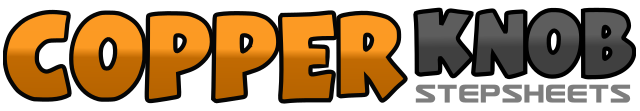 .......Count:48Wall:4Level:Intermédiaire +.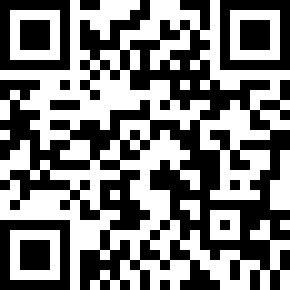 Choreographer:Nathalie Morel (FR) & Serge Walleck (FR) - Août 2019Nathalie Morel (FR) & Serge Walleck (FR) - Août 2019Nathalie Morel (FR) & Serge Walleck (FR) - Août 2019Nathalie Morel (FR) & Serge Walleck (FR) - Août 2019Nathalie Morel (FR) & Serge Walleck (FR) - Août 2019.Music:Country Song - SeetherCountry Song - SeetherCountry Song - SeetherCountry Song - SeetherCountry Song - Seether........1-2Pas PD avant, revenir sur PG PDC ( Façon catalane).,3-4Sweep d'avant en arrière PD, Sweep d'avant en arrière PG.5&6Sweep d'avant en arrière PD et croisé derrière PG,Pas PG côté G, Pas PD côté D.7&8Pas PG derrière PD, Pas PD côté D, PG croisé devant PD  1/8 de tour D (1.30)1&2&Pointe PD derrière PG, revenir sur PD, Talon PG devant,  revenir sur PG.3&4&Pointe PD derrière PG, revenir sur PD, Talon PG devant,  revenir sur PG.5-6&Pas PD avant, Lock PG derrière PD, Pas PD avant.7-8&¼ de tour G (10.30) Pas PG avant, Lock PD derrière PG, Pas PG avant.1-21/8 Tour G Pas PD avant (9.00),Tour complet à G sur PD PDC.3&4Pas PG avant, Pas PD à côté du PG, Pas PG avant.&5&6Pas PD côté D, Pas PG côté G , Pas PD au centre, Pas PG à côté du PD.7-8Coup de genou D avec Pas PD en arrière, Coup de genou G avec Pas PG en arrière.1&2&Croiser PD devant  PG, Pas PG côté G, Tap talon PD sur diagonale avant D, Pas PD à côté du PG.3&4&Croiser PG devant  PD, Pas PD côté D, Tap talon PG sur diagonale avant G,Pas PG à côté du PD (pdc PG).5&6Kick PD, Pose PD à côté PG, ¼ Tour G pointe PG côté G (6.00).7-8Ramener PG à côté PD (PDC PG),  ½ Tour à G, pointe PD côté D (12.00).1&2Flick PD, Croiser PD devant PG, Pointe PG côté G.3&4Flick PG, Croiser PG devant PD, Pointe PD côté D.5&6Croiser PD devant PG, Pas PG côté G, Pas PD devant PG.7&8½ Tour G Pas PG avant (6:00),¼ tour à G Pas PD arrière (3:00),Pas PG Lock devant PD.1&2Pas PD côté D, Pas PG à côté PD, Pas PD avant.3&4Pas PG côté G, Pas PD à côté PG, Pas PG avant.&5&6Pas PD côté D, Pas PG à G (PDC PG), Hitch genou D sur diagonale G, poser PD côté D.&7&8Knee Pop: coup de genoux D et G en syncoped, Knee Pop Roll: coup de Genoux D et G en un ½ cercle en avant de G à D. (PDC sur PG)